UZNESENIE VLÁDY SLOVENSKEJ REPUBLIKYč. ...z ...k návrhu nariadenia vlády Slovenskej republiky, ktorým sa mení a dopĺňa nariadenie vlády Slovenskej republiky č. 419/2014 Z. z. o limitoch výdavkov na obstaranie osobných automobilov štátnymi rozpočtovými organizáciami a štátnymi príspevkovými organizáciamiVládaschvaľujenávrh nariadenia vlády Slovenskej republiky, ktorým sa mení a dopĺňa nariadenie vlády Slovenskej republiky č. 419/2014 Z. z. o limitoch výdavkov na obstaranie osobných automobilov štátnymi rozpočtovými organizáciami a štátnymi príspevkovými organizáciami;ukladápredsedovi vládyzabezpečiť uverejnenie nariadenia vlády Slovenskej republiky v Zbierke zákonov Slovenskej republiky. Vykoná:	predseda vládyČíslo materiálu:Predkladateľ:podpredseda vlády a minister financií Slovenskej republiky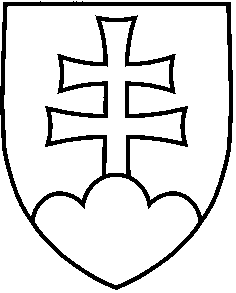 